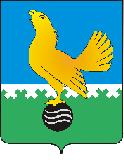 Ханты-Мансийский автономный округ-Юграмуниципальное образованиегородской округ город Пыть-ЯхАДМИНИСТРАЦИЯ ГОРОДАП О С Т А Н О В Л Е Н И ЕОт 28.12.2018										№ 488-паО внесении изменений в постановление администрации города  от 14.12.2017 № 337-па «Об утверждении муниципальной программы  «Обеспечение доступным и комфортным  жильем жителей муниципального образования городской округ город Пыть-Ях в 2018-2025 годах ина период до 2030 года»(в ред. от 17.04.2018 № 74-па,от 23.08.2018 № 256-па,от 08.10.2018 № 308-па, от 21.11.2018 № 379-па, от 24.12.2018 № 458-па)	В соответствии с Бюджетным кодексом Российской Федерации, постановлением Правительства Ханты-Мансийского автономного округа – Югры от 09.10.2013 № 408-п «О государственной программе Ханты-Мансийского автономного округа - Югры «Обеспечение доступным и комфортным жильем жителей Ханты-Мансийского автономного округа - Югры в 2018-2025 годах и на период до 2030 года», постановлением администрации города от  21.08.2013 № 184-па «О муниципальных и ведомственных целевых программах муниципального образования городской округ город Пыть-Ях», решением Думы города «О внесении изменений в решение Думы города Пыть-Яха от 21.12.2017 № 129 «О бюджете города Пыть-Яха на 2018 год и на плановый период 2019 и 2020 годов», внести в постановление администрации  города  от 14.12.2017 № 337-па «Об утверждении муниципальной  программы  «Обеспечение доступным и комфортным  жильем жителей  муниципального образования  городской округ город  Пыть-Ях в 2018-2025 годах и на период до 2030 года» следующие изменения:1.	В приложении к постановлению:1.1.	Строку «Финансовое обеспечение муниципальной программы» паспорта муниципальной программы изложить в следующей редакции:1.2. Пункты  2.1, 2.3 подпрограммы II, строку «Итого по подпрограмме II», пункт 4.1 подпрограммы IV, строки «Итого по подпрограмме IV», «Всего по муниципальной программе», «Прочие расходы», «Ответственный исполнитель», «Соисполнитель 2» приложения № 3 к приложению изложить в новой редакции согласно приложению № 1. 1.3. Пункты 4, 6 приложения № 6 к приложению  изложить в новой редакции согласно приложению № 2.2. Отделу по наградам, связям с общественными организациями и СМИ управления делами (О.В. Кулиш)  опубликовать постановление в печатном средстве массовой информации «Официальный вестник».3.	Отделу по информационным ресурсам (А.А. Мерзляков) разместить постановление на официальном сайте администрации города в сети Интернет.4.	Настоящее постановление вступает в силу после его официального опубликования.  5.	Контроль за выполнением постановления возложить на первого заместителя главы города.И.о. главы города  Пыть-Яха						В.В. Стефогло  											Приложение №2									к постановлению администрации									от 28.12.2018 № 488-паПаспорт муниципальной программыПаспорт муниципальной программыФинансовое обеспечение муниципальной программыОбщий объем финансирования муниципальной программы  на  2018 – 2030   годы   составляет 3 093 285,1  тыс. руб., в том числе:на 2018 год – 2 409 005,3  тыс. рублей;на 2019 год – 58 467,8  тыс. рублей;на 2020 год – 60 513,0  тыс. рублей;на 2021 год – 56 184,9  тыс. рублей;на 2022 год -  57 184,9  тыс. рублей;на 2023 год – 56 184,9  тыс. рублей;на 2024 год – 56 184,9  тыс. рублей;на 2025 год -  56 184,9  тыс. рублей;на 2026-2030 годы -  283 374,5  тыс. рублей;Из них:Средства муниципального бюджета, всего 636 115,6 тыс. рублей, в том числе:на 2018 год – 304 567,3 тыс. рублей;на 2019 год – 28 597,2  тыс. рублей;на 2020 год – 29 000,1  тыс. рублей;на 2021 год – 27 050,1  тыс. рублей;на 2022 год -  28 050,1  тыс. рублей;на 2023 год – 27 050,1 тыс. рублей;на 2024 год – 27 050,1 тыс. рублей;на 2025 год -  27 050,1 тыс. рублей;на 2026-2030 годы -  137 700,5  тыс. рублейСредства бюджета Ханты-Мансийского автономного округа - Югры, всего 2 448 908,9 тыс. рублей, в том числе:на 2018 год – 2 100 933,7 тыс. рублей;на 2019 год – 27 492,4  тыс. рублей;на 2020 год – 29 134,8  тыс. рублей;на 2021 год – 29 134,8  тыс. рублей;на 2022 год -  29 134,8  тыс. рублей;на 2023 год – 29 134,8  тыс. рублей;на 2024 год – 29 134,8  тыс. рублей;на 2025 год -  29 134,8  тыс. рублей;на 2026-2030 годы -  145 674,0  тыс. рублейСредства федерального бюджета, всего 8 260,6 тыс. рублей, в том числе:на 2018 год – 3 504,3 тыс. рублей;на 2019 год – 2 378,2 тыс. рублей;на 2020 год – 2 378,1 тыс. рублей;на 2021 год – 0  тыс. рублей;на 2022 год -  0  тыс. рублей;на 2023 год – 0  тыс. рублей;на 2024 год – 0  тыс. рублей;на 2025 год -  0  тыс. рублей;на 2026-2030 годы -  0  тыс. рублейСредства программы «Сотрудничество», всего 0 тыс. рублей, в том числе:на 2018 год – 0 тыс. рублей;на 2019 год – 0 рублей;на 2020 год – 0  тыс. рублей;на 2021 год – 0  тыс. рублей;на 2022 год -  0  тыс. рублей;на 2023 год – 0  тыс. рублей;на 2024 год – 0  тыс. рублей;на 2025 год -  0  тыс. рублей;на 2026-2030 годы -  0  тыс. рублейИные внебюджетные источники, всего 0 тыс. рублей, в том числе:на 2018 год – 0 тыс. рублей;на 2019 год – 0 рублей;на 2020 год – 0  тыс. рублей;на 2021 год – 0  тыс. рублей;на 2022 год -  0  тыс. рублей;на 2023 год – 0  тыс. рублей;на 2024 год – 0  тыс. рублей;на 2025 год -  0  тыс. рублей;на 2026-2030 годы -  0  тыс. рублей                                                                                                                                                   Приложение №1                                                                                                                                                                     к постановлению администрации                                                                                                                                                                      от 28.12.2018  № 488-паПеречень основных  мероприятий муниципальной программы                                                                                                                                                   Приложение №1                                                                                                                                                                     к постановлению администрации                                                                                                                                                                      от 28.12.2018  № 488-паПеречень основных  мероприятий муниципальной программы                                                                                                                                                   Приложение №1                                                                                                                                                                     к постановлению администрации                                                                                                                                                                      от 28.12.2018  № 488-паПеречень основных  мероприятий муниципальной программы                                                                                                                                                   Приложение №1                                                                                                                                                                     к постановлению администрации                                                                                                                                                                      от 28.12.2018  № 488-паПеречень основных  мероприятий муниципальной программы                                                                                                                                                   Приложение №1                                                                                                                                                                     к постановлению администрации                                                                                                                                                                      от 28.12.2018  № 488-паПеречень основных  мероприятий муниципальной программы                                                                                                                                                   Приложение №1                                                                                                                                                                     к постановлению администрации                                                                                                                                                                      от 28.12.2018  № 488-паПеречень основных  мероприятий муниципальной программы                                                                                                                                                   Приложение №1                                                                                                                                                                     к постановлению администрации                                                                                                                                                                      от 28.12.2018  № 488-паПеречень основных  мероприятий муниципальной программы                                                                                                                                                   Приложение №1                                                                                                                                                                     к постановлению администрации                                                                                                                                                                      от 28.12.2018  № 488-паПеречень основных  мероприятий муниципальной программы                                                                                                                                                   Приложение №1                                                                                                                                                                     к постановлению администрации                                                                                                                                                                      от 28.12.2018  № 488-паПеречень основных  мероприятий муниципальной программы                                                                                                                                                   Приложение №1                                                                                                                                                                     к постановлению администрации                                                                                                                                                                      от 28.12.2018  № 488-паПеречень основных  мероприятий муниципальной программы                                                                                                                                                   Приложение №1                                                                                                                                                                     к постановлению администрации                                                                                                                                                                      от 28.12.2018  № 488-паПеречень основных  мероприятий муниципальной программы                                                                                                                                                   Приложение №1                                                                                                                                                                     к постановлению администрации                                                                                                                                                                      от 28.12.2018  № 488-паПеречень основных  мероприятий муниципальной программы                                                                                                                                                   Приложение №1                                                                                                                                                                     к постановлению администрации                                                                                                                                                                      от 28.12.2018  № 488-паПеречень основных  мероприятий муниципальной программы                                                                                                                                                   Приложение №1                                                                                                                                                                     к постановлению администрации                                                                                                                                                                      от 28.12.2018  № 488-паПеречень основных  мероприятий муниципальной программыНомер основного мероприятияОсновные мероприятия муниципальной программы
(связь мероприятий с показателями муниципальной программы)Ответственный исполнитель/соисполнительИсточники финансированияФинансовые затраты на реализацию (тыс. рублей)Финансовые затраты на реализацию (тыс. рублей)Финансовые затраты на реализацию (тыс. рублей)Финансовые затраты на реализацию (тыс. рублей)Финансовые затраты на реализацию (тыс. рублей)Финансовые затраты на реализацию (тыс. рублей)Финансовые затраты на реализацию (тыс. рублей)Финансовые затраты на реализацию (тыс. рублей)Финансовые затраты на реализацию (тыс. рублей)Финансовые затраты на реализацию (тыс. рублей)Номер основного мероприятияОсновные мероприятия муниципальной программы
(связь мероприятий с показателями муниципальной программы)Ответственный исполнитель/соисполнительИсточники финансированиявсегов том числе:в том числе:в том числе:в том числе:в том числе:в том числе:в том числе:в том числе:в том числе:Номер основного мероприятияОсновные мероприятия муниципальной программы
(связь мероприятий с показателями муниципальной программы)Ответственный исполнитель/соисполнительИсточники финансированиявсего2 0182 0192 0202 0212 0222 0232 0242 0252026-2030Подпрограмма II «Содействие развитию жилищного строительства»Подпрограмма II «Содействие развитию жилищного строительства»Подпрограмма II «Содействие развитию жилищного строительства»Подпрограмма II «Содействие развитию жилищного строительства»Подпрограмма II «Содействие развитию жилищного строительства»Подпрограмма II «Содействие развитию жилищного строительства»Подпрограмма II «Содействие развитию жилищного строительства»Подпрограмма II «Содействие развитию жилищного строительства»Подпрограмма II «Содействие развитию жилищного строительства»Подпрограмма II «Содействие развитию жилищного строительства»Подпрограмма II «Содействие развитию жилищного строительства»Подпрограмма II «Содействие развитию жилищного строительства»Подпрограмма II «Содействие развитию жилищного строительства»Подпрограмма II «Содействие развитию жилищного строительства»  2.1Приобретение  жилья для  переселения граждан из аварийного жилищного фонда, на обеспечение жильем граждан, состоящих на учете для его получения на условиях социального найма, и на обеспечение работников бюджетной сферы служебным жильем, формирование маневренного жилищного фонда (8)Управление по жилищным вопросамвсего569 508,3356 645,719 088,817 615,817 615,817 615,817 615,817 615,817 615,888 079,0  2.1Приобретение  жилья для  переселения граждан из аварийного жилищного фонда, на обеспечение жильем граждан, состоящих на учете для его получения на условиях социального найма, и на обеспечение работников бюджетной сферы служебным жильем, формирование маневренного жилищного фонда (8)Управление по жилищным вопросамфедеральный бюджет 0,00,00,00,00,00,00,00,00,00,0  2.1Приобретение  жилья для  переселения граждан из аварийного жилищного фонда, на обеспечение жильем граждан, состоящих на учете для его получения на условиях социального найма, и на обеспечение работников бюджетной сферы служебным жильем, формирование маневренного жилищного фонда (8)Управление по жилищным вопросамбюджет автономного округа496 062,4306 614,316 989,015 678,115 678,115 678,115 678,115 678,115 678,178 390,5  2.1Приобретение  жилья для  переселения граждан из аварийного жилищного фонда, на обеспечение жильем граждан, состоящих на учете для его получения на условиях социального найма, и на обеспечение работников бюджетной сферы служебным жильем, формирование маневренного жилищного фонда (8)Управление по жилищным вопросамместный бюджет73 445,950 031,42 099,81 937,71 937,71 937,71 937,71 937,71 937,79 688,5  2.1Приобретение  жилья для  переселения граждан из аварийного жилищного фонда, на обеспечение жильем граждан, состоящих на учете для его получения на условиях социального найма, и на обеспечение работников бюджетной сферы служебным жильем, формирование маневренного жилищного фонда (8)Управление по жилищным вопросамПрограмма «Сотрудничество»0,00,00,00,00,00,00,00,00,00,0  2.1Приобретение  жилья для  переселения граждан из аварийного жилищного фонда, на обеспечение жильем граждан, состоящих на учете для его получения на условиях социального найма, и на обеспечение работников бюджетной сферы служебным жильем, формирование маневренного жилищного фонда (8)Управление по жилищным вопросаминые внебюджетные источники0,00,00,00,00,00,00,00,00,00,0  2.1В том числе выкуп жилых помещенийУправление по жилищным вопросамместный бюджет12 135,112 135,10,00,00,00,00,00,00,00,0 2.3Демонтаж аварийного, непригодного жилищного фонда, временных строений приспособленных для проживания    (6)Управление по жилищным вопросамвсего17 322,85 322,81 000,01 000,01 000,01 000,01 000,01 000,01 000,05 000,0 2.3Демонтаж аварийного, непригодного жилищного фонда, временных строений приспособленных для проживания    (6)Управление по жилищным вопросамфедеральный бюджет 0,00,00,00,00,00,00,00,00,00,0 2.3Демонтаж аварийного, непригодного жилищного фонда, временных строений приспособленных для проживания    (6)Управление по жилищным вопросамбюджет автономного округа0,00,00,00,00,00,00,00,00,00,0 2.3Демонтаж аварийного, непригодного жилищного фонда, временных строений приспособленных для проживания    (6)Управление по жилищным вопросамместный бюджет17 322,85 322,81 000,01 000,01 000,01 000,01 000,01 000,01 000,05 000,0 2.3Демонтаж аварийного, непригодного жилищного фонда, временных строений приспособленных для проживания    (6)Управление по жилищным вопросамПрограмма «Сотрудничество»0,00,00,00,00,00,00,00,00,00,0 2.3Демонтаж аварийного, непригодного жилищного фонда, временных строений приспособленных для проживания    (6)Управление по жилищным вопросаминые внебюджетные источники0,00,00,00,00,00,00,00,00,00,0 2.3в том числе демонтаж временных строений приспособленных для проживанияУправление по жилищным вопросамместный бюджет1 016,91 016,90,00,00,00,00,00,00,00,0 2.3в том числе демонтаж временных строений приспособленных для проживанияУправление по жилищным вопросамбюджет автономного округа0,00,00,00,00,00,00,00,00,00,0Итого по подпрограмме II                               всего2 759 082,32 378 775,630 000,731 846,031 846,031 846,031 846,031 846,031 846,0159 230,0Итого по подпрограмме II                               федеральный бюджет 0,00,00,00,00,00,00,00,00,00,0Итого по подпрограмме II                               бюджет автономного округа2 427 798,82 100 005,225 810,627 453,027 453,027 453,027 453,027 453,027 453,0137 265,0Итого по подпрограмме II                               местный бюджет331 283,5278 770,44 190,14 393,04 393,04 393,04 393,04 393,04 393,021 965,0Итого по подпрограмме II                               Программа «Сотрудничество»0,00,00,00,00,00,00,00,00,00,0Итого по подпрограмме II                               иные внебюджетные источники0,00,00,00,00,00,00,00,00,00,0Подпрограмма IV «Организационное обеспечение деятельности МКУ "Управление капитального строительства города Пыть-Ях" Подпрограмма IV «Организационное обеспечение деятельности МКУ "Управление капитального строительства города Пыть-Ях" Подпрограмма IV «Организационное обеспечение деятельности МКУ "Управление капитального строительства города Пыть-Ях" Подпрограмма IV «Организационное обеспечение деятельности МКУ "Управление капитального строительства города Пыть-Ях" Подпрограмма IV «Организационное обеспечение деятельности МКУ "Управление капитального строительства города Пыть-Ях" Подпрограмма IV «Организационное обеспечение деятельности МКУ "Управление капитального строительства города Пыть-Ях" Подпрограмма IV «Организационное обеспечение деятельности МКУ "Управление капитального строительства города Пыть-Ях" Подпрограмма IV «Организационное обеспечение деятельности МКУ "Управление капитального строительства города Пыть-Ях" Подпрограмма IV «Организационное обеспечение деятельности МКУ "Управление капитального строительства города Пыть-Ях" Подпрограмма IV «Организационное обеспечение деятельности МКУ "Управление капитального строительства города Пыть-Ях" Подпрограмма IV «Организационное обеспечение деятельности МКУ "Управление капитального строительства города Пыть-Ях" Подпрограмма IV «Организационное обеспечение деятельности МКУ "Управление капитального строительства города Пыть-Ях" Подпрограмма IV «Организационное обеспечение деятельности МКУ "Управление капитального строительства города Пыть-Ях" Подпрограмма IV «Организационное обеспечение деятельности МКУ "Управление капитального строительства города Пыть-Ях" 4.1Реализация функций заказчика по строительству объектов, выполнение проектных, проектно-изыскательских и строительно-монтажных работУправление капитального строительства всего289 703,125 037,122 055,522 055,522 055,522 055,522 055,522 055,522 055,5110 277,54.1Реализация функций заказчика по строительству объектов, выполнение проектных, проектно-изыскательских и строительно-монтажных работУправление капитального строительства федеральный бюджет 0,00,00,00,00,00,00,00,00,00,04.1Реализация функций заказчика по строительству объектов, выполнение проектных, проектно-изыскательских и строительно-монтажных работУправление капитального строительства бюджет автономного округа0,00,00,00,00,00,00,00,00,00,04.1Реализация функций заказчика по строительству объектов, выполнение проектных, проектно-изыскательских и строительно-монтажных работУправление капитального строительства местный бюджет289 703,125 037,122 055,522 055,522 055,522 055,522 055,522 055,522 055,5110 277,54.1Реализация функций заказчика по строительству объектов, выполнение проектных, проектно-изыскательских и строительно-монтажных работУправление капитального строительства Программа «Сотрудничество»0,00,00,00,00,00,00,00,00,00,04.1Реализация функций заказчика по строительству объектов, выполнение проектных, проектно-изыскательских и строительно-монтажных работУправление капитального строительства иные внебюджетные источники0,00,00,00,00,00,00,00,00,00,0Итого по подпрограмме IVУправление капитального строительства всего289 703,125 037,122 055,522 055,522 055,522 055,522 055,522 055,522 055,5110 277,5Итого по подпрограмме IVУправление капитального строительства федеральный бюджет 0,00,00,00,00,00,00,00,00,00,0Итого по подпрограмме IVУправление капитального строительства бюджет автономного округа0,00,00,00,00,00,00,00,00,00,0Итого по подпрограмме IVУправление капитального строительства местный бюджет289 703,125 037,122 055,522 055,522 055,522 055,522 055,522 055,522 055,5110 277,5Итого по подпрограмме IVУправление капитального строительства Программа «Сотрудничество»0,00,00,00,00,00,00,00,00,00,0Итого по подпрограмме IVУправление капитального строительства иные внебюджетные источники0,00,00,00,00,00,00,00,00,00,0Всего по муниципальной программе всего3 093 285,12 409 005,358 467,860 513,056 184,957 184,956 184,956 184,956 184,9283 374,5Всего по муниципальной программе федеральный бюджет 8 260,63 504,32 378,22 378,10,00,00,00,00,00,0Всего по муниципальной программе бюджет автономного округа2 448 908,92 100 933,727 492,429 134,829 134,829 134,829 134,829 134,829 134,8145 674,0Всего по муниципальной программе местный бюджет636 115,6304 567,328 597,229 000,127 050,128 050,127 050,127 050,127 050,1137 700,5Всего по муниципальной программе Программа «Сотрудничество»0,00,00,00,00,00,00,00,00,00,0Всего по муниципальной программе иные внебюджетные источники0,00,00,00,00,00,00,00,00,00,0В том числе:прочие расходывсего3 091 523,92 407 244,158 467,860 513,056 184,957 184,956 184,956 184,956 184,9283 374,5прочие расходыфедеральный бюджет 8 260,63 504,32 378,22 378,10,00,00,00,00,00,0прочие расходыбюджет автономного округа2 448 908,92 100 933,727 492,429 134,829 134,829 134,829 134,829 134,829 134,8145 674,0прочие расходыместный бюджет634 354,4302 806,128 597,229 000,127 050,128 050,127 050,127 050,127 050,1137 700,5прочие расходыПрограмма «Сотрудничество»0,00,00,00,00,00,00,00,00,00,0прочие расходыиные внебюджетные источники0,00,00,00,00,00,00,00,00,00,0В том числе:Ответственный исполнитель Управление по жилищным вопросамвсего2 787 966,52 381 502,734 162,336 007,533 629,433 629,433 629,433 629,433 629,4168 147,0Ответственный исполнитель Управление по жилищным вопросамфедеральный бюджет 8 260,63 504,32 378,22 378,10,00,00,00,00,00,0Ответственный исполнитель Управление по жилищным вопросамбюджет автономного округа2 448 908,92 100 933,727 492,429 134,829 134,829 134,829 134,829 134,829 134,8145 674,0Ответственный исполнитель Управление по жилищным вопросамместный бюджет330 797,0277 064,74 291,74 494,64 494,64 494,64 494,64 494,64 494,622 473,0Ответственный исполнитель Управление по жилищным вопросамПрограмма «Сотрудничество»0,00,00,00,00,00,00,00,00,00,0Ответственный исполнитель Управление по жилищным вопросаминые внебюджетные источники0,00,00,00,00,00,00,00,00,00,0Соисполнитель 2 Управление капитального строительства всего291 464,326 798,322 055,522 055,522 055,522 055,522 055,522 055,522 055,5110 277,5Соисполнитель 2 Управление капитального строительства федеральный бюджет 0,00,00,00,00,00,00,00,00,00,0Соисполнитель 2 Управление капитального строительства бюджет автономного округа0,00,00,00,00,00,00,00,00,00,0Соисполнитель 2 Управление капитального строительства местный бюджет291 464,326 798,322 055,522 055,522 055,522 055,522 055,522 055,522 055,5110 277,5Соисполнитель 2 Управление капитального строительства Программа «Сотрудничество»0,00,00,00,00,00,00,00,00,00,0Соисполнитель 2 Управление капитального строительства иные внебюджетные источники0,00,00,00,00,00,00,00,00,00,0Оценка эффективности реализации муниципальной программыОценка эффективности реализации муниципальной программыОценка эффективности реализации муниципальной программыОценка эффективности реализации муниципальной программыОценка эффективности реализации муниципальной программыОценка эффективности реализации муниципальной программыОценка эффективности реализации муниципальной программыОценка эффективности реализации муниципальной программыОценка эффективности реализации муниципальной программыОценка эффективности реализации муниципальной программыОценка эффективности реализации муниципальной программыОценка эффективности реализации муниципальной программыОценка эффективности реализации муниципальной программыОценка эффективности реализации муниципальной программыОценка эффективности реализации муниципальной программыОценка эффективности реализации муниципальной программы№ п/пНаименование показателей результатовНаименование мероприятий (комплекса мероприятий, подпрограмм), обеспечивающих  достижение результатаФактическое  значение показателя на момент разработки программызначение показателя по годамзначение показателя по годамзначение показателя по годамзначение показателя по годамзначение показателя по годамзначение показателя по годамзначение показателя по годамзначение показателя по годамЦелевое  значение показателя на момент окончания действия программыСоотношение затрат и результатов (тыс.руб.)Соотношение затрат и результатов (тыс.руб.)Соотношение затрат и результатов (тыс.руб.)№ п/пНаименование показателей результатовНаименование мероприятий (комплекса мероприятий, подпрограмм), обеспечивающих  достижение результатаФактическое  значение показателя на момент разработки программызначение показателя по годамзначение показателя по годамзначение показателя по годамзначение показателя по годамзначение показателя по годамзначение показателя по годамзначение показателя по годамзначение показателя по годамЦелевое  значение показателя на момент окончания действия программыобщие  затраты по   соответствующим мероприятиямв т.ч. бюджетные затраты   в т.ч. бюджетные затраты   № п/пНаименование показателей результатовНаименование мероприятий (комплекса мероприятий, подпрограмм), обеспечивающих  достижение результатаФактическое  значение показателя на момент разработки программы20182019202020212022202320242025Целевое  значение показателя на момент окончания действия программыобщие  затраты по   соответствующим мероприятиямгородского бюджетафедерального/ окружного бюджета123456789101112131415164Удельный вес ветхого и аварийного жилищного фонда во всем жилищном фонде, %Демонтаж аварийного, непригодного жилищного фонда7,04,13,93,83,63,43,33,13,02,417 322,8017 322,800,006Доля семей, обеспеченных жилыми помещениями от числа семей, желающих улучшить жилищные условия (отношение числа семей, которые приобрели или получили доступное и комфортное жилье в течение года, к числу семей, желающих улучшить свои жилищные условия), нарастающим итогомПриобретение  жилья для  переселения граждан из аварийного жилищного фонда, на обеспечение жильем граждан, состоящих на учете для его получения на условиях социального найма, и на обеспечение работников бюджетной сферы служебным жильем, формирование маневренного жилищного фонда1540,641,542,242,943,644,34545,750,5569 508,373 445,9496 062,46Доля семей, обеспеченных жилыми помещениями от числа семей, желающих улучшить жилищные условия (отношение числа семей, которые приобрели или получили доступное и комфортное жилье в течение года, к числу семей, желающих улучшить свои жилищные условия), нарастающим итогомв том числе выкуп жилых помещений1540,641,542,242,943,644,34545,750,512 135,112 135,10,006Доля семей, обеспеченных жилыми помещениями от числа семей, желающих улучшить жилищные условия (отношение числа семей, которые приобрели или получили доступное и комфортное жилье в течение года, к числу семей, желающих улучшить свои жилищные условия), нарастающим итогомЛиквидация приспособленных для проживания строений  во временных посёлках, расположенных на территории города Пыть-Ях, ед.1540,641,542,242,943,644,34545,750,52 170 490,0238 753,61 931 736,46Доля семей, обеспеченных жилыми помещениями от числа семей, желающих улучшить жилищные условия (отношение числа семей, которые приобрели или получили доступное и комфортное жилье в течение года, к числу семей, желающих улучшить свои жилищные условия), нарастающим итогомУлучшение жилищных условий  ветеранов Великой Отечественной войны, ветеранов боевых действий, инвалидов и семей, имеющих детей инвалидов, вставших на учет в качестве нуждающихся в жилых помещениях до 01.01.2005  1540,641,542,242,943,644,34545,750,58 117,40,008 117,46Доля семей, обеспеченных жилыми помещениями от числа семей, желающих улучшить жилищные условия (отношение числа семей, которые приобрели или получили доступное и комфортное жилье в течение года, к числу семей, желающих улучшить свои жилищные условия), нарастающим итогомОбеспечение жильем граждан, выезжающих из ХМАО-Югры в субъекты РФ, не относящиеся к районам Крайнего Севера и приравненным к ним местностям, признанным до 31 декабря 2013 года участниками подпрограмм1540,641,542,242,943,644,34545,750,50,00,00,006Доля семей, обеспеченных жилыми помещениями от числа семей, желающих улучшить жилищные условия (отношение числа семей, которые приобрели или получили доступное и комфортное жилье в течение года, к числу семей, желающих улучшить свои жилищные условия), нарастающим итогомОбеспечение жильем граждан, уволенных с военной службы (службы), и приравненных к ним лиц1540,641,542,242,943,644,34545,750,50,00,00,006Доля семей, обеспеченных жилыми помещениями от числа семей, желающих улучшить жилищные условия (отношение числа семей, которые приобрели или получили доступное и комфортное жилье в течение года, к числу семей, желающих улучшить свои жилищные условия), нарастающим итогом Обеспечение жильем молодых семей Государственной программы РФ "Обеспечение доступным и комфортным жильем и коммунальными услугами граждан Российской Федерации" 1540,641,542,242,943,644,34545,750,522 327,01 274,721 052,306Доля семей, обеспеченных жилыми помещениями от числа семей, желающих улучшить жилищные условия (отношение числа семей, которые приобрели или получили доступное и комфортное жилье в течение года, к числу семей, желающих улучшить свои жилищные условия), нарастающим итогомДемонтаж приспособленных для проживания строений1540,641,542,242,943,644,34545,750,543 543,54 789,838 753,70